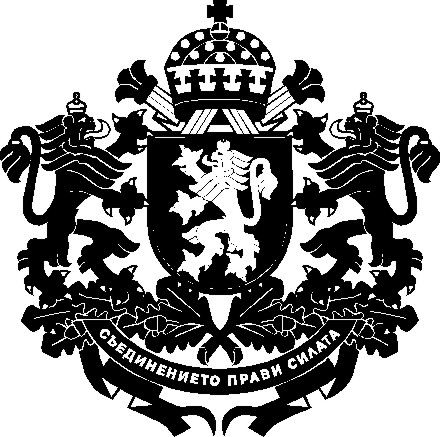 РЕПУБЛИКА БЪЛГАРИЯЗаместник-министър на земеделието………………………………………… 20…… г.ДОКЛАДот Тодор Джиков – заместник-министър на земеделиетоОтносно: Проект на Наредба за изменение и допълнение на Наредба № 7 от 2013 г. за условията и реда за сортоизпитване, признаване, вписване и отписване на сортовете растения във и от Официалната сортова листа на Република БългарияУВАЖАЕМИ ГОСПОДИН МИНИСТЪР,На основание чл. 14, ал. 4 от Закона за посевния и посадъчния материал, внасям за одобряване проект на Наредба за изменение и допълнение на Наредба № 7 от 2013 г. за условията и реда за сортоизпитване, признаване, вписване и отписване на сортовете растения във и от Официалната сортова листа на Република България.Причини, които налагат приемането на актаС действащата Наредба № 7 от 2013 г. за условията и реда за сортоизпитване, признаване, вписване и отписване на сортовете растения във и от Официалната сортова листа на Република България (обн., ДВ, бр. 97 от 2013 г.) се урежда изпитването на сортовете земеделски растения с цел признаване и вписване в Официалната сортова листа и редът за вписване и отписване на сортовете растения в и от листата.През 2022 г. са приети Директива за изпълнение  (ЕС) 2022/1647 на Комисията от 23 септември 2022 година за изменение на Директива 2003/90/ЕО по отношение на дерогация за биологични сортове земеделски растителни видове, подходящи за биологично производство (ОВ L 248, 26.9.2022 г.) и Директива за изпълнение (ЕС) 2022/1648 на Комисията от 23 септември 2022 година за изменение на Директива 2003/91/ЕО по отношение на дерогация за биологични сортове зеленчукови видове, подходящи за биологично производство (ОВ L 248, 26.9.2022 г.), които следва да бъдат въведени в националното законодателство.Цели Целта на проекта на наредба е да се въведат в националното законодателство изискванията на Директива за изпълнение (ЕС) 2022/1647 на Комисията от 23 септември 2022 година за изменение на Директива 2003/90/ЕО по отношение на дерогация за биологични сортове земеделски растителни видове, подходящи за биологично производство и на Директива за изпълнение (ЕС) 2022/1648 на Комисията от 23 септември 2022 година за изменение на Директива 2003/91/ЕО по отношение на дерогация за биологични сортове зеленчукови видове, подходящи за биологично производство, за да се постигне пълно съответствие с европейското законодателство.Стандартите за хомогенност, определени в съществуващите протоколи и насоки за различимост, хомогенност и стабилност (РХС) на Европейския офис за сортовете растения (CPVO) и Международния съюз за закрила на новите сортове растения (UPOV), не са подходящи за биологичните сортове за биологично производство, които се характеризират с високо ниво на генетично и фенотипно разнообразие. Освен това, по отношение на изпитването за биологични и стопански качества (БСК) е необходимо да се установят правила, съобразени с изискванията в сектора на биологичното производство, които са в съответствие с разпоредбите на Регламент (ЕС) 2018/848 на Европейския парламент и на Съвета от 30 май 2018 година относно биологичното производство и етикетирането на биологични продукти и за отмяна на Регламент (ЕО) 834/2007 на Съвета (ОВ L 150, 14.6.2018 г.).С въвеждането на директивите и приемането на наредбата ще се даде възможност за използването на дерогация по отношение на сортоизпитването за РХС на биологични сортове от определени земеделски растителни и зеленчукови видове, подходящи за биологично производство, като отклонение от съществуващите протоколи на CPVO. Също така, с проекта на наредба се въвеждат изисквания за БСК, които са адаптирани в по-голяма степен към биологичните сортове, подходящи за биологично производство.Финансови и други средства, необходими за прилагането на новата уредбаПриемането на проекта на акт не води до въздействие върху държавния бюджет.За приемането на проекта на акт не са необходими допълнителни разходи/трансфери и други плащания по бюджета на Министерството на земеделието. Не се предвиждат допълнителни разходи и за нейните адресати.Очаквани резултати от прилагането на актаС актуализирането на текстовете на наредбата, разпоредбите ѝ ще съответстват на правото на Европейския съюз.Анализ за съответствие с правото на Европейския съюзПроектът на Наредба съдържа разпоредби, транспониращи актове на Европейския съюз, поради което са приложени таблици на съответствието с правото на Европейския съюз. Информация за проведените обществени консултацииНа основание чл. 26, ал. 3 и 4 от Закона за нормативните актове проектът на доклад (мотиви) и проектът на наредба са публикувани за обществена консултация на интернет страницата на Министерството на земеделието и на Портала за обществени консултации със срок за предложения и становища 30 дни.Съгласно чл. 26, ал. 5 от Закона за нормативните актове справката за постъпилите предложения от проведената обществена консултация заедно с обосновка за неприетите предложения е публикувана на интернет страницата на Министерството на земеделието и на Портала за обществени консултации.Проектът е съгласуван в съответствие с разпоредбите на Правилата за изготвяне и съгласуване на проекти на актове в системата на Министерството на земеделието, храните и горите. Направените целесъобразни бележки и предложения са отразени.уважаеми господин МИНИСТЪР,Във връзка с гореизложеното и на основание чл. 14, ал. 4 от Закона за посевния и посадъчния материал предлагам да издадете приложената Наредба за изменение и допълнение на Наредба № 7 от 2013 г. за условията и реда за сортоизпитване, признаване, вписване и отписване на сортовете растения във и от Официалната сортова листа на Република България.С уважение,ТОДОР ДЖИКОВЗаместник-министър на земеделиетоДОМИНИСТЪРА НА ЗЕМЕДЕЛИЕТОЯВОР ГЕЧЕВОДОБРИЛ,МИНИСТЪР НА ЗЕМЕДЕЛИЕТО:ЯВОР ГЕЧЕВПриложениe:Проект на Наредба за изменение и допълнение на Наредба 
№ 7 от 2013 г. за условията и реда за сортоизпитване, признаване, вписване и отписване на сортовете растения във и от Официалната сортова листа на Република България;Таблици на съответствието с правото на Европейския съюз;Справка за отразяване на постъпилите становища;Справка за отразяване на постъпилите предложения от обществената консултация;Постъпилите становища.